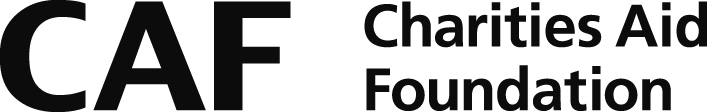 Transnational Giving Europe - gift request form	        Please print legibly or type:Donor InformationGift InformationI/we hereby request CAF to consider and approve a donation we would like to make to the organisation specified below.  The purpose of the donation is (to be completed only if suggested funding is not to support the general operations of the organisation) *If you have any connection to the organisation please detail below. Beneficiary InformationI/we confirm that I/we will receive no benefit, advantage or privilege from CAF or the organisation mentioned above in return for the donation, whether directly or indirectly.Please make copies of this form as needed.Please send the form(s) to CAF/ TGE Administrator:CAF, 25 Kings Hill Avenue, Kings Hill, West Malling, ME19 4TAIn order for CAF to comply with UK anti money laundering legislation, we are required to complete checks on those involved in operating an account.  Wherever possible these checks are performed electronically. In certain circumstances, however, it may be necessary to request additional identification documentation.Principal Office: 25 Kings Hill Avenue, Kings Hill, West Malling, ME19 4TA, Registered charity number 268369Donor(s) last name:Donor(s) first name:Donor(s) last name:Donor(s) first name:Address of donor(s):Donor(s) date of birth:Address of donor(s):Donor(s) date of birth:Address of donor(s):Donor(s) date of birth:Postcode:Telephone:Email:Please tick if you wish to remain anonymous:  support the Fondation de Montcheuil for the purpose of helping the education of underprivileged young people…Donation amount:Name of organisation:     Fondation de MontcheuilAddress:     35 bis rue de SevresPostcode:     75006 ParisTelephone and/or fax:     +33 1 44 39 75 10Contact name and title:Contact’s email address:     contact@fondation-montcheuil.orgSignature:       Date:       xx/xx/2016